附件2-2岳阳县财政项目支出绩效评价自评报告评价类型：项目实施过程评价□   项目完成结果评价□项目名称：农业品牌创建项目单位：农业产业化股主管部门：岳阳县农业局评价方式：部门（单位）绩效自评评价机构：部门（单位）评价组   报告日期：   年   月   日岳阳县财政局（制）填报人（签名）：                          联系电话：一、项 目 基 本 概 况一、项 目 基 本 概 况一、项 目 基 本 概 况一、项 目 基 本 概 况一、项 目 基 本 概 况一、项 目 基 本 概 况一、项 目 基 本 概 况一、项 目 基 本 概 况一、项 目 基 本 概 况一、项 目 基 本 概 况一、项 目 基 本 概 况一、项 目 基 本 概 况一、项 目 基 本 概 况项目负责人项目负责人柳卫平柳卫平柳卫平柳卫平柳卫平联系电话联系电话18974002208189740022081897400220818974002208项目地址项目地址全县全县全县全县全县邮  编邮  编414100414100414100414100项目起止时间项目起止时间2016年     1  月起至       2018   年   12    月止2016年     1  月起至       2018   年   12    月止2016年     1  月起至       2018   年   12    月止2016年     1  月起至       2018   年   12    月止2016年     1  月起至       2018   年   12    月止2016年     1  月起至       2018   年   12    月止2016年     1  月起至       2018   年   12    月止2016年     1  月起至       2018   年   12    月止2016年     1  月起至       2018   年   12    月止2016年     1  月起至       2018   年   12    月止2016年     1  月起至       2018   年   12    月止计划安排资金（万元）计划安排资金（万元）140140实际到位资金（万元）120120实际支出（万元）实际支出（万元）实际支出（万元）120结余（万元）0其中：中央财政其中：中央财政其中：中央财政其中：中央财政其中：中央财政其中：中央财政其中：中央财政省财政省财政省财政省财政省财政省财政省财政市财政市财政市财政市财政市财政市财政市财政县财政县财政140140县财政120120县财政县财政县财政120县财政0其它其它其它其它其它其它其它二、项目支出明细情况二、项目支出明细情况二、项目支出明细情况二、项目支出明细情况二、项目支出明细情况二、项目支出明细情况二、项目支出明细情况二、项目支出明细情况二、项目支出明细情况二、项目支出明细情况二、项目支出明细情况二、项目支出明细情况二、项目支出明细情况支出内容支出内容支出内容支出内容实际支出数会计凭证号会计凭证号会计凭证号会计凭证号会计凭证号备注备注备注付各企业品牌创建经费付各企业品牌创建经费付各企业品牌创建经费付各企业品牌创建经费9700002018.12.8#-10#、113#、115##、116#、174#-177#；2019年1月67#、102#、3月32#2018.12.8#-10#、113#、115##、116#、174#-177#；2019年1月67#、102#、3月32#2018.12.8#-10#、113#、115##、116#、174#-177#；2019年1月67#、102#、3月32#2018.12.8#-10#、113#、115##、116#、174#-177#；2019年1月67#、102#、3月32#2018.12.8#-10#、113#、115##、116#、174#-177#；2019年1月67#、102#、3月32#付项目差旅费及租车费付项目差旅费及租车费付项目差旅费及租车费付项目差旅费及租车费303022018年10月29#、11月8、9#、28#、72#、75#、12月6#、14#、182#2018年10月29#、11月8、9#、28#、72#、75#、12月6#、14#、182#2018年10月29#、11月8、9#、28#、72#、75#、12月6#、14#、182#2018年10月29#、11月8、9#、28#、72#、75#、12月6#、14#、182#2018年10月29#、11月8、9#、28#、72#、75#、12月6#、14#、182#付会议及资料费付会议及资料费付会议及资料费付会议及资料费226982018年11月10#、13#、36#2018年11月10#、13#、36#2018年11月10#、13#、36#2018年11月10#、13#、36#2018年11月10#、13#、36#付咨询服务费付咨询服务费付咨询服务费付咨询服务费950002018年12月7#2018年12月7#2018年12月7#2018年12月7#2018年12月7#付会展服务费及对接经费付会展服务费及对接经费付会展服务费及对接经费付会展服务费及对接经费820002018年12-13#2018年12-13#2018年12-13#2018年12-13#2018年12-13#支出合计支出合计支出合计支出合计120三、项目绩效自评情况三、项目绩效自评情况三、项目绩效自评情况三、项目绩效自评情况三、项目绩效自评情况三、项目绩效自评情况三、项目绩效自评情况三、项目绩效自评情况三、项目绩效自评情况三、项目绩效自评情况三、项目绩效自评情况三、项目绩效自评情况三、项目绩效自评情况项目绩效定性目标及实施计划完成情况预  期 目 标预  期 目 标预  期 目 标预  期 目 标预  期 目 标预  期 目 标预  期 目 标预  期 目 标预  期 目 标实际完成实际完成实际完成项目绩效定性目标及实施计划完成情况完成优势产业调研、确立工作支持红薯等十大产业创建农业品牌完成优势产业调研、确立工作支持红薯等十大产业创建农业品牌完成优势产业调研、确立工作支持红薯等十大产业创建农业品牌完成优势产业调研、确立工作支持红薯等十大产业创建农业品牌完成优势产业调研、确立工作支持红薯等十大产业创建农业品牌完成优势产业调研、确立工作支持红薯等十大产业创建农业品牌完成优势产业调研、确立工作支持红薯等十大产业创建农业品牌完成优势产业调研、确立工作支持红薯等十大产业创建农业品牌完成优势产业调研、确立工作支持红薯等十大产业创建农业品牌优势产业创建方案正在政府审批之中；全年创国家级品牌3个、省级3个、质量类认证5个。优势产业创建方案正在政府审批之中；全年创国家级品牌3个、省级3个、质量类认证5个。优势产业创建方案正在政府审批之中；全年创国家级品牌3个、省级3个、质量类认证5个。项目绩效定量目标（指标）及完成情况一级指标一级指标一级指标二级指标指标内容指标内容指标内容指标（目标）值指标（目标）值实际完成值实际完成值实际完成值项目绩效定量目标（指标）及完成情况项目产出指标项目产出指标项目产出指标数量指标支持重点产业支持重点产业支持重点产业1010101010项目绩效定量目标（指标）及完成情况项目产出指标项目产出指标项目产出指标质量指标创建农业品牌创建农业品牌创建农业品牌5519个19个19个项目绩效定量目标（指标）及完成情况项目产出指标项目产出指标项目产出指标时效指标按期完成按期完成按期完成1年1年1年1年1年项目绩效定量目标（指标）及完成情况项目产出指标项目产出指标项目产出指标成本指标专项预算140万元专项预算140万元专项预算140万元控制在140万元以内控制在140万元以内实际支出120万元实际支出120万元实际支出120万元项目绩效定量目标（指标）及完成情况项目效益指标项目效益指标项目效益指标经济效益指标增加重点农业产业比较效益增加重点农业产业比较效益增加重点农业产业比较效益增加产值1000万元增加产值1000万元增加产值3000万元增加产值3000万元增加产值3000万元项目绩效定量目标（指标）及完成情况项目效益指标项目效益指标项目效益指标社会效益指标提升农产品品质，促进农业产业化提升农产品品质，促进农业产业化提升农产品品质，促进农业产业化质量认证3个质量认证3个完成质量认证5个完成质量认证5个完成质量认证5个项目绩效定量目标（指标）及完成情况项目效益指标项目效益指标项目效益指标生态效益指标减少农业面源污染减少农业面源污染减少农业面源污染没有对环境的不良影响没有对环境的不良影响没有对环境的不良影响项目绩效定量目标（指标）及完成情况项目效益指标项目效益指标项目效益指标服务对象满意度指标基本满意基本满意基本满意基本满意基本满意基本满意基本满意基本满意绩效自评综合得分绩效自评综合得分绩效自评综合得分绩效自评综合得分100100100100100100100100100评价等次评价等次评价等次评价等次优优优优优优优优优四、评价人员四、评价人员四、评价人员四、评价人员四、评价人员四、评价人员四、评价人员四、评价人员四、评价人员四、评价人员四、评价人员四、评价人员四、评价人员姓名姓名姓名职称/职务职称/职务职称/职务单  位单  位单  位单  位签字签字签字甘德宜甘德宜甘德宜副局长副局长副局长农业局农业局农业局农业局尹晓辉尹晓辉尹晓辉产业化股股长产业化股股长产业化股股长农业局农业局农业局农业局评价组组长（签字）：                                                                       年   月   日评价组组长（签字）：                                                                       年   月   日评价组组长（签字）：                                                                       年   月   日评价组组长（签字）：                                                                       年   月   日评价组组长（签字）：                                                                       年   月   日评价组组长（签字）：                                                                       年   月   日评价组组长（签字）：                                                                       年   月   日评价组组长（签字）：                                                                       年   月   日评价组组长（签字）：                                                                       年   月   日评价组组长（签字）：                                                                       年   月   日评价组组长（签字）：                                                                       年   月   日评价组组长（签字）：                                                                       年   月   日评价组组长（签字）：                                                                       年   月   日项目单位意见：                                                项目单位负责人（签章）：                                                              年   月   日项目单位意见：                                                项目单位负责人（签章）：                                                              年   月   日项目单位意见：                                                项目单位负责人（签章）：                                                              年   月   日项目单位意见：                                                项目单位负责人（签章）：                                                              年   月   日项目单位意见：                                                项目单位负责人（签章）：                                                              年   月   日项目单位意见：                                                项目单位负责人（签章）：                                                              年   月   日项目单位意见：                                                项目单位负责人（签章）：                                                              年   月   日项目单位意见：                                                项目单位负责人（签章）：                                                              年   月   日项目单位意见：                                                项目单位负责人（签章）：                                                              年   月   日项目单位意见：                                                项目单位负责人（签章）：                                                              年   月   日项目单位意见：                                                项目单位负责人（签章）：                                                              年   月   日项目单位意见：                                                项目单位负责人（签章）：                                                              年   月   日项目单位意见：                                                项目单位负责人（签章）：                                                              年   月   日主管部门意见：                                                主管部门负责人（签章）：                                                              年   月   日主管部门意见：                                                主管部门负责人（签章）：                                                              年   月   日主管部门意见：                                                主管部门负责人（签章）：                                                              年   月   日主管部门意见：                                                主管部门负责人（签章）：                                                              年   月   日主管部门意见：                                                主管部门负责人（签章）：                                                              年   月   日主管部门意见：                                                主管部门负责人（签章）：                                                              年   月   日主管部门意见：                                                主管部门负责人（签章）：                                                              年   月   日主管部门意见：                                                主管部门负责人（签章）：                                                              年   月   日主管部门意见：                                                主管部门负责人（签章）：                                                              年   月   日主管部门意见：                                                主管部门负责人（签章）：                                                              年   月   日主管部门意见：                                                主管部门负责人（签章）：                                                              年   月   日主管部门意见：                                                主管部门负责人（签章）：                                                              年   月   日主管部门意见：                                                主管部门负责人（签章）：                                                              年   月   日财政部门归口业务股室意见：                                     财政部门归口业务股室负责人（签章）：                                                              年   月   日财政部门归口业务股室意见：                                     财政部门归口业务股室负责人（签章）：                                                              年   月   日财政部门归口业务股室意见：                                     财政部门归口业务股室负责人（签章）：                                                              年   月   日财政部门归口业务股室意见：                                     财政部门归口业务股室负责人（签章）：                                                              年   月   日财政部门归口业务股室意见：                                     财政部门归口业务股室负责人（签章）：                                                              年   月   日财政部门归口业务股室意见：                                     财政部门归口业务股室负责人（签章）：                                                              年   月   日财政部门归口业务股室意见：                                     财政部门归口业务股室负责人（签章）：                                                              年   月   日财政部门归口业务股室意见：                                     财政部门归口业务股室负责人（签章）：                                                              年   月   日财政部门归口业务股室意见：                                     财政部门归口业务股室负责人（签章）：                                                              年   月   日财政部门归口业务股室意见：                                     财政部门归口业务股室负责人（签章）：                                                              年   月   日财政部门归口业务股室意见：                                     财政部门归口业务股室负责人（签章）：                                                              年   月   日财政部门归口业务股室意见：                                     财政部门归口业务股室负责人（签章）：                                                              年   月   日财政部门归口业务股室意见：                                     财政部门归口业务股室负责人（签章）：                                                              年   月   日五、评价报告综述（文字部分）农业品牌创建工作是县委、县政府2013年以来连续六年开展的农业产业化重点工作。为了搞好2017年度农业品牌创建工作，县政府办专门印发了《岳阳县2017年度农业品牌创建工作重点》和《岳阳县2017年度农业品牌创建工作考 核 办 法》（岳县政办函［2017］75号文件），确定了蔬菜、葡萄、红薯、中药材、休闲农业、鸽业、油茶、黄茶、湘米和品味潇湘特色产业园等十大创建重点，分别对农业品牌创建工作牵头单位、成员单位和各乡镇下达了考核细则，收到了比较好的成效。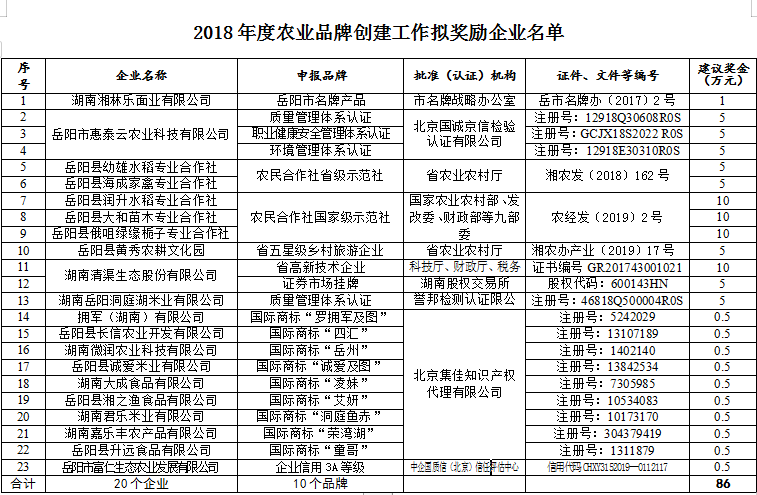 